                                                        Careers Plan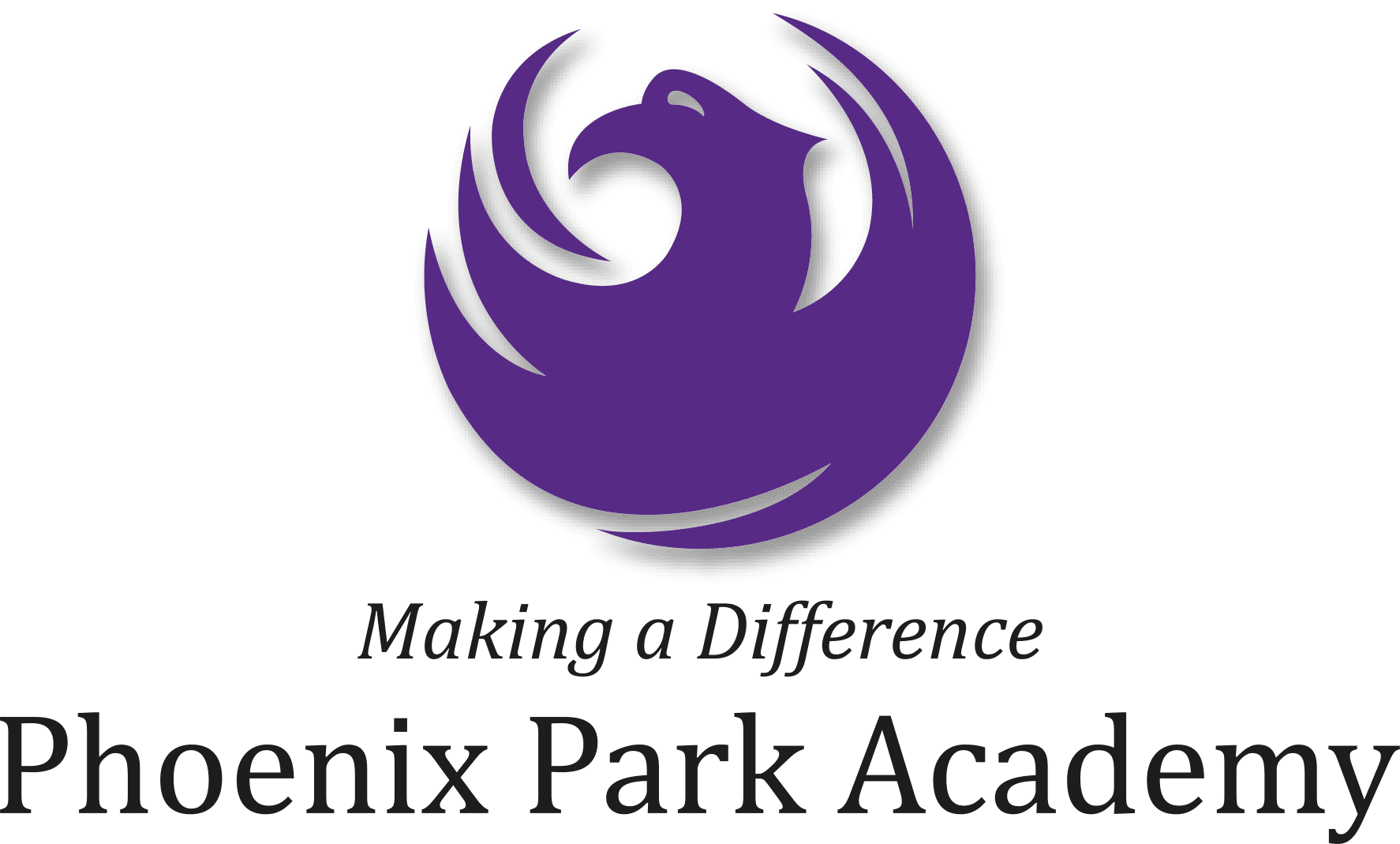 Edited 20/09/2019Lead		Benchmark		Benchmark		Benchmark		Benchmark		Benchmark		Benchmark		Benchmark		BenchmarkLead12345678Year 7Autumn TermPHSCE Lessons THYear 7Spring TermPHSCE Lessons TWYear 7Summer TermPHSCE Lessons NWYear 8Autumn TermPHSCE LessonsTHYear 8Spring TermPHSCE LessonsNWYear 8Summer TermPHSCE Lessons TWYear 9Autumn TermPHSCE LessonsTWYear 9Spring TermPHSCE Lessons NWYear 9Summer TermPHSCE Lessons THYear 10Autumn TermAll learners have one hour careers lesson per weekAC/HL/JM/DC/TGYear 10Autumn TermWe will host Mock Interviews at Park House.LWYear 10Autumn TermGlobal Entrepreneurship Week.LW/ PB/ MKYear 10Autumn TermCareers talks by employers in specific roles (HR, Finance, Engineering, Admin, Town Planning). LWYear 10Autumn TermEncounters with specific employers (Engie, GTFC, Phillips66)LWYear 10Spring TermHave access to Careers Coffee Morning hosted at Park HouseLWYear 10Spring TermSeek apprenticeships for learners.PB/ LWYear 10Spring TermStaff CPD around careers and Post 16.PBYear 10Spring TermAll learners have one hours careers lesson per weekYear 10Spring TermFE College to offer drop in advice for students.Year 10Summer TermAll learners have one hour careers lesson per weekAC/HL/JM/DC/TGYear 10Summer TermEach learner is offered a college visit once a year LWYear 10Summer TermWe will attend two careers fairs each yearYear 10Summer TermWeekly visits from YPSS regarding Post 16.Year 11Autumn TermAll learners have one hours careers lesson per weekAC/HL/JM/DC/TGYear 11Autumn TermWe will host Mock Interviews at Park HouseLWYear 11Autumn TermGlobal Entrepreneurship WeekPBYear 11Autumn TermEvery learner will have a meeting and be enrolled onto a further education course LW/ MKYear 11Autumn TermOffer industry days for learners.LWYear 11Autumn TermCareers talks by employers in specific roles (HR, Finance, Engineering, Admin, Town Planning).LWYear 11Autumn TermWeekly visits from YPSS regarding Post 16.MKYear 11Autumn TermEncounters with specific employers (Engie, GTFC, Phillips66)LW/ PBYear 11Spring TermAll learners have one hours careers lesson per weekAC/HL/JM/DC/TGYear 11Spring TermWe will attend two careers fairs each yearLWYear 11Spring TermWill have taster days at college LW/ MKYear 11Spring TermSeek apprenticeships for learners.LW/ PBYear 11Spring TermStaff CPD around careers and Post 16.PBYear 11Summer TermAll learners have one hours careers lesson per weekAC/HL/JM/DC/TGYear 11Summer TermEach learner is offered a college visit once a yearLW/ MKYear 11Summer TermOffer taster days at college for learners.LWYear 11Summer TermAll Year 11s to have been offered a work placement.LW/ PB